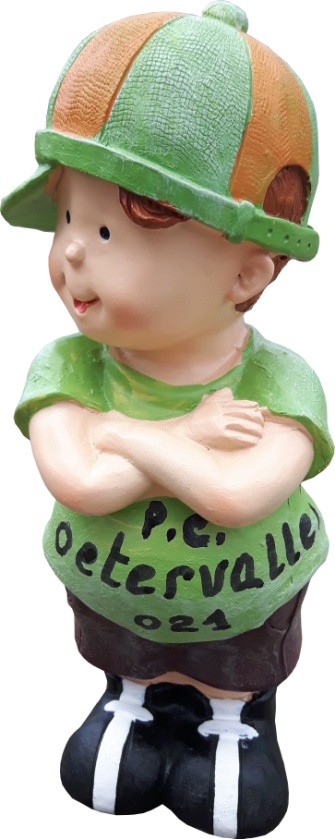 Opitterpoort  1-0-4    3960 BreeWintertornooi 2020Veteranen (50+)  Woensdag 01-04-20  13:00 uur  Max 20 Doubl.Dame+Heer          Zaterdag   04-04-20   13:00 uur  Max 20 Doubl.H/HG 	Zondag      05-04-20   13:00 uur  Max 20 Doubl.Licenties Verplicht !!!!!Inschrijven via Email: ivo.maurissen@gmail.com                       Of Gsm: 0477/853173